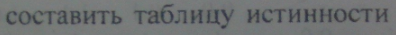 и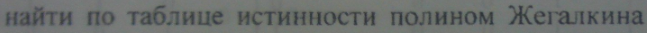 Методом Бабочки!!!!!!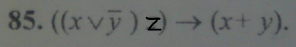 Нужно подробное решение!!!